Interfraternity Council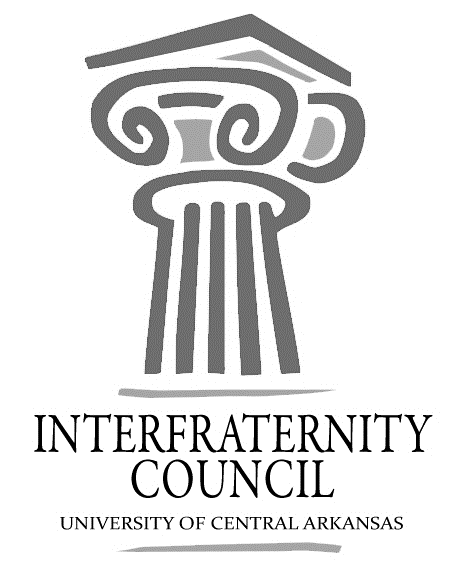 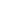 General MeetingUniversity of Central Arkansas Tuesday, Nov. 13, 2018ucaifcexec@gmail.comInterfraternity Council Contact InformationAgendaCommence Meeting:Delegate Roll CallGuest speakersExecutive DiscussionVP of Development – Lance Cook VP of Recruitment – Chase BicanovskyVP of Judicial Affairs – Colton Rowe VP of Communications – Lamon WadeDues needs to be paid ASAP BYX and Alpha Sigma PhiPresident – Drew HimstedtApps will be open until midnight on Nov. 14Will send out slate for IFC exec via email and vote Nov. 27 Advisors’ ReportRosters Due Nov. 15Philanthropy/Community Service submissions still look sad :( New Member Forms-recruitment chairs need to turn them in to meWho’s Who Apps are open and due Jan. 18, 2019Bear Facts Day Jan. 26, 2019 -REGISTER ON ORGSYNCSpring Recruitment:	Showcase Jan. 23, 2019	Bid Day   Feb. 1, 2019	Greek 101 Feb. 3, 2019Old BusinessProposal from Sigma Tau GammaNew BusinessChapter ReportsAlpha Sigma Phi- No ReportBeta Upsilon Chi – No Report Kappa Sigma – No ReportPhi Gamma Delta – No ReportPhi Sigma Kappa – No ReportPi Kappa Alpha – No ReportSigma Nu – No ReportSigma Phi Epsilon – No ReportSigma Tau Gamma – No ReportEnd Meeting: President Drew Himstedtjhimstedt1@cub.uca.eduVP CommunicationsLamon Wadelwade3@cub.uca.eduVP Judicial AffairsColton Rowecrowe3@cub.uca.eduVP RecruitmentChase Bicanovskycbicanovsky1@cub.uca.eduVP Development Lance Cooklcook8@cub.uca.eduAdvisorKatie Frazierkfrazier6@uca.edu